МДОУ «Детский сад №75»Консультация для родителейТема: «Профилактика нарушений дисграфии. Игровые задания и упражнения»Подготовила:Учитель-логопедАрдимасова Татьяна ПавловнаМарт 2023г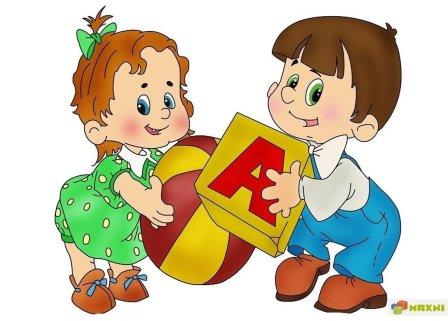 Профилактика дисграфии - актуальная проблема в современных условиях. В настоящее время в школах все чаще встречаются дети с нарушениями письменной речи, в частности, с дисграфией. Потенциальными «дисграфиками» являются дети, у которых в дошкольном возрасте выявляются различные виды речевых недоразвитий.Проблеме нарушений письма у детей посвящено большое количество исследований и публикаций, однако актуальность ее изучения не снижается. В настоящее время возросли требования к поступающим в первый класс детям. Программы обучения усложнены и насыщены разнообразным материалом. Ребёнок, идущий в школу испытывает большие трудности в обучении.Современные условия характеризуются гуманизацией образовательного процесса, обращением к личности ребенка, развитию лучших его качеств, формированию разносторонней и полноценной личности. В связи с этим особое значение приобретают игровые формы обучения и воспитания детей, в частности, дидактические игры.Важным моментом при подготовке к школе детей становится выбор методов обучения. Самый эффективный метод – использование дидактической игры, как одной из форм обучающего воздействия взрослого на ребенка и в то же время – основного вида деятельности старшего дошкольника.Игры по преодолению речевых нарушений и предупреждению дисграфии у детей старшего дошкольного возраста:1. Дидактические игры, направленные на устранения предпосылок акустической и артикуляторно – акустической дисграфии: «Расскажи ,что я делаю», «Назови слова», «Назови братца», «Звуковое лото», «Скажи как я», «Эхо», «Объяснялочки», «Что звучит?», «Где мяукает котенок», «Звонкий- глухой».2. Дидактические игры направленные на устранение предпосылок дисграфии на почве несформированности фонематического анализа и синтеза слов: «Кто больше», «Измени слово», «Хлопочки», «Фонематика», «Цветочки», «Звуковая линейка», «Цепочка изменений», «Строители», «Подбери словечко», «Волшебники»3. Дидактические игры, направленные на устранение предпосылок оптической дисграфии: «Построй башни», «Найди фрагменты изображения», «Что пропало? », «Повтори рисунок по клеточкам». «Из чего сделан», «Ластик», «Путаница», «Разгляди буквы», «Подбери букву», «Техники»4. Дидактические игры, направленные на устранение предпосылок аграмматической дисграфии: «Магазин», «Мы считаем», «Один-два-пять», «Ложки и стаканы», «Большой-маленький», «Котенок», «Из чего сделан», «Скажи правильно», «Где стоит машина», «Закончи предложение».Развитие внимания, памяти и мелкой моторики – главные составляющие работы по профилактике дисграфии. Помимо развития сенсорных эталонов и развития навыков ориентировки в пространстве, необходимо развитие мышления, памяти, слухового и зрительного внимания.Для этого дошкольникам 5-7-летнего возраста в игровой форме можно предложить следующие задания:Сложить картинку из 6-8 частей;Выложить фигуры из палочек по образцу и по памяти;Виды зрительных диктантов (запомнить кол-во и последовательность);Найти ранее предъявляемые картинки;Воспроизведение предложенных движений в заданной последовательности;Работа с клеточной бумагой и точками и т.д…Задания для детей, знающих буквы: (найти отличие и сходство; составить буквы из элементов из узнаваемого на ощупь материала; конструирование букв; лепка букв из пластилина).Таким образом, задания позволяют научить «руку слышать глаз». Все эти задания выявляют волевую готовность ребенка к школе, его работоспособность, формируют произвольное внимание при помощи определенных средств.Игры, используемые для профилактики дисграфии у детей  с общим недоразвитием речи.Анализ наиболее характерных дисграфических нарушений у дошкольников с ОНР показывает  что чаще всего у детей наблюдаются ошибки в виде:-  зеркального написания букв, смешения графически сходных букв; - ошибки, связанные с нарушением произношения. Отсутствие каких-то звуков или замена одних звуков на другие в устной речи соответственно отражается и на письме. Ребенок пишет то же, что и говорит: сапка   (шапка); - ошибки в заменах букв, обозначающих фонетически близкие звуки, определении мягкости, твёрдости, глухости звонкости;- ошибки на уровне, слога, слова,  предложения и текста;- ошибки, вызванные несформированностью  лексико – грамматических категорий.Для предупреждения и коррекции данного вида ошибок необходима планомерная и последовательная коррекционная работа. При работе с детьми мы использовали различные методы и приёмы. Дидактические игры,  упражнения, компьютерные и МИМИО презентации подбираются к каждой лексической теме.Для профилактики акустико  -  аграмматической дисграфии мы использовали игры, направленные на дифференциацию букв и звуков, смешиваемых в произношении, например:-  «Одень Соню и Шуру». - Одежду в названии которой есть звук «С» предлагаем  Соне, а звук «Ш» Шуре.- « Припомни и назови друзей зайца и жирафа из зоопарка». Животные, в названии которых слышится звук «З»- друзья зайца, «Ж» - жирафа.Также эти  игры позволяют  расширить словарный запас по теме «Одежда», «Животные». Сначала игры проводятся с опорой на иллюстративный материал, а потом и без него.Формированию фонематического восприятия и слуховой дифференциации способствуют задания:- «Найди слова с определённым звуком в предложении»,-  « Вспомни и назови цвет каждой дощечки забора». Выдели звуки  Р-Л.  (красный, жёлтый, зелёный, оранжевый, розовый… )- «Из стихотворения выдели слова с заданным звуком».- «Светофор».- Если в слове дети слышат твёрдый согласный звук, то поднимают синий светофор ,если мягкий – зелёный.- «Используются настольно- печатные игры, например,  игры из серии:«Дин-Дон» - закрепляющие знания о том, что в русском языке все согласные звуки делятся  на твёрдые и мягкие. «Звонкий глухой»-  способствующие развитию фонематического слуха, увеличению объёма внимания, памяти, расширяющие словарный запас.Специально подобранные упражнения помогают логопеду развить у детей :- зрительное восприятие  ( восприятие цвета, формы, размера и величины предметов )- «Что бывает такого цвета?» - Ребёнок подбирает картинки к данному фону.- «Найди животное» - игра знакомит не только с особенностями внешнего вида животных, но и учит находить целое изображение по фрагментам, развивает внимание, наблюдательность,  память и мышление.-  «Соедини предметы  линиями» -  так, чтобы получились пары предметов одинакового цвета». Например: туфли и шляпа – красного цвета.- Буквенный гнозис (восприятие цвета, формы, размера и величины букв, дифференциацию расположения элементов букв)– «Найди буквы  А – О,  С – Е среди букв».- «Положи (запиши )  рядом с  каждым предметом ту букву на которую он похож». Например:  пуговица – О, ветка – У.- Объём зрительной памяти (зрительный мнезис: запоминание формы, цвета,  последовательности и количества букв и предметов) мы  формируем с  помощью настольно-  печатных  игр:-  «Что есть что?» - игра учит находить изображение предмета по контуру, выделять фигуру из набора линий. - «Картинка в картинке» - помогает развивать зрительное восприятие, внимание, логическое мышление. Ребёнок сначала выкладывает отдельные предметы, состоящие из нескольких карточек, затем эти отдельные предметы собирает в большую картину. -  Дидактические игры: « Составь слово из букв»,  - « Пройди лабиринт вместе с Буратино и его друзьями».  Прочитай текст, записанный на дорожках (для читающих детей), обведи буквы  А- О, С – Е.- Пространственное восприятие и представление развивают такие задания как:- «Скажи, сколько звездолётов летит направо, налево, вверх,  вниз?»,  позволяющие не только ориентироваться на листе бумаги, но и согласовывать им. существительные с числительными.-  «Какая машина едет к домику, а какая от домика?»,-  «Дорисуй на картинке то, что забыл художник».- «Подбери по контуру» - игра развивает не только зрительное восприятие, но и умение классифицировать предметы, называя обобщающее слово.Предупреждению нарушений языкового анализа и синтеза помогают следующие приёмы: - «Придумай предложение по сюжетной картинке с определённым количеством слов».- «Составь предложения с предлогом».- «Сочини сказку»- дети друг за другом составляют предложения на заданный сюжет, выбирают самое короткое и самое длинное предложение, делают его разбор.- «Речевая тропинка»-  не только учит составлять вопросительные восклицательные предложения, но и развивает внимание и память.- «Выдели предложения из текста с определённым количеством слов». Использование данных игр не только совершенствует синтаксическую сторону речи, но и позволяет развивать связную речь.Для работы со слогом мы использовали  настольно-печатные игры:- «Слоговое лото» - с помощью этой игры детей можно научить выделять из слова первые, вторые, третьи слоги, читать слоги различной структуры: Г, СГ, СГС, ГС, - а также читать слова из трёх слогов. «Слоговое домино» -  способствует  формированию у детей первоначального навыка слогового чтения двусложных и трёхсложных слов, состоящих из открытых слогов (СГ). «Слоговые кубики» - на начальном этапе обучения чтению кубики помогают детям отра -ботать  навык слогового чтения, развить пространственное и логическое мышление, расширить словарный запас повысить познавательную активность.  А также дидактические игры:- «Посели зверя в домик» - сколько слогов в названии животного, столько окошек в его домике.- «Вылечи словечко» - у ребёнка карточка с картинками написанными под ними слогами, например – САНИ, ЛИСА,   ребёнок должен посмотреть на картинку и поставить слог  СА в начало или конец слова.Фонематический анализ является наиболее сложной формой языкового анализа, в связи с этим работа проводилась в следующей последовательности: - выделение звука на фоне слова (определение его наличия или отсутствия):- «Назови гласный, согласный звук в слове» - « Разложи картинки под гласными, согласными».- Вычленение звука из начала и конца слова, определение места звука в слове (начало, середина или конец слова): « Сложи слово» - пазлы. Игра позволяет  составить слово; определить гласную,  первую   последнюю согласную букву  в слове; определить место буквы в слове.- «Гусенички» - пособие предназначено для развития фонематического анализа и синтеза. Можно предложить детям подобрать схему слова к картинке, а потом иллюстративный материал убрать. - « Звуковые замки» -   дети закрепляют понятия гласных, твёрдых и мягких согласных звуков в слове. -  Определение последовательности и количества звуков в слове:  - «Сосчитай сколько букв  в  слове».     «Слова читай буквы, вставляй». Эта игра также помогает детям совершенствовать навыки чтения.Несформированность  лексико – грамматического строя речи способствует появлению аграмматической дисграфии.  Для  формирования лексико – грамматического строя речи мы использовали  задания- «Сосчитай предметы» (1,5, 9)- «Закончи предложение, изменяя слово – вода, снеговик…- «Составь пословицы из перепутанных слов, объясни их смысл».- «Помоги Незнайке вставить в рассказ слова, отвечающие на  вопрос  – КАКОЙ, КАКАЯ, КАКИЕ?  ЧТО ДЕЛАЮТ? Настольно- печатные игры:-  «Маленькие слова» -  эта игра помогает детям научиться понимать пространственное значение предлогов, сформировать представление о предлоге как об отдельном слове, научиться составлять предложения по картинке, а потом без неё, способствует развитию связной речи.- «Маруся» - это многофункциональное пособие  способствует развитию у детей лексико-грамматических навыков по темам САД, ОГОРОД, ОВОЩИ, ФРУКТЫ. Помогает формировать навыки словообразования:  образование им. существительных с уменьшительно-ласкательными  суффиксами; притяжательных прилагательных (Машино ведро); образование относительных прилагательных (сок из яблок – яблочный); образование приставочных глаголов (сажает – пересаживает); образование глаголов совершенного вида (копает - выкопала). Совершенствует навыки словоизменения: употребление им. существительных в именительном падеже единственного и множественного числа; употребление существительных в родительном падеже множественного числа; согласования прилагательных с существительными в роде и числе. Развивать связную речь, укреплять мелкую моторику.